КАРАР                                                                       ПОСТАНОВЛЕНИЕ«02» февраль 2024 й.                        № 8                          «02» февраль2024 г.О реализации проекта по использованию информационной подсистемы осуществления закупок малого объема для обеспечения нужд администрации сельского поселения Ишмухаметовский сельсовет муниципального района Баймакский район Республики БашкортостанВ соответствии распоряжением Главы Республики Башкортостан №РГ-264 "О реализации проекта по использованию информационной подсистемы осуществления закупок малого объема для обеспечения нужд Республики Башкортостан ", в целях повышения эффективности осуществления закупок товаров, работ, услуг, обеспечения гласности и прозрачности, экономии средств бюджета при осуществлении закупок товаров, работ, услуг для обеспечения муниципальных нужд, осуществляемых в случаях, установленных пунктами 4 части 1 93 Федерального закона "О контрактной системы в сфере закупок товаров, работ, услуг для обеспечения государственных и муниципальных нужд" (далее -Закон о контрактной системе), Администрации сельского поселения Нигаматовский сельсовет муниципального района Баймакский район Республики Башкортостан, ПОСТАНОВЛЯЕТ:Реализовать проект по использованию информационной подсистемы осуществления закупок малого объема "Агрегатор торгов малого объема "для обеспечения нужд сельского поселения Ишмухаметовский сельсовет муниципального района Баймакский район Республики Башкортостан (далее - информационная подсистема), в случаях закупки товаров, работ (услуг), указанных в приложении к настоящему постановлению. Настоящее постановление вступает в силу с момента его подписания. Контроль за исполнением настоящего постановления оставляю за собой.Глава сельского поселения Ишмухаметовский сельсовет                                                         И.М.Ишмухаметов                                                                                                    Приложение к постановлению        администрации сельского                        поселения Ишмухаметовский сельсовет              муниципального района Баймакский  район Республики Башкортостан        от 02.02.2024 года № 8Перечень закупок малого объема для муниципальных нужд, осуществляемые без проведения закупочной сессии в информационной подсистеме "Агрегатор торгов малого объема"В ценовом диапазоне, где сумма планируемой закупки не превышает 15 000 (пятнадцать тысяч) рублей;     - канцелярские товары;     -хозяйственные товары;В ценовом диапазоне, где сумма планируемой закупки не превышает 100 000 (сто тысяч) рублей:     -закупки товаров, работ и услуг, осуществляемые в соответствии с пунктами 4 и 5 части 1 статьи 93 Закона о контрактной системе;в ценовом диапазоне, где сумма планируемой закупки не превышает 300 000 рублей:- выполнение проектно-сметных и проектно-изыскательских работ (услуг); - осуществление технического надзора (строительного контроля) за проведением работ на объектах;- выполнение капитального и текущего ремонтов;-приобретение горюче-смазочных материалов;в ценовом диапазоне, где сумма планируемой закупки не превышает 600 000 рублей:- выполнение капитального и текущего ремонтов в рамках реализации национальных проектов и проектов по модернизации школьных систем образования;- договора, заключаемые в рамках проведения международных культурно-массовых мероприятий.Управляющий делами                                                           Байгильдина Г.Х.БАШ?ОРТОСТАН РЕСПУБЛИКА№ЫБАЙМА? РАЙОНЫМУНИЦИПАЛЬ РАЙОНЫНЫ*ИШМ)Х»М»Т  АУЫЛ  СОВЕТЫАУЫЛ БИЛ»М»№ЕХАКИМИ»ТЕ453652, Байма7 районы,Ишм0х2м2т  ауылы, Дауыт урамы,1Тел. 8(34751) 4-55-96ishmux-sp@yandex.ru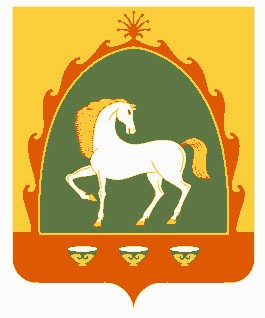 РЕСПУБЛИКА БАШКОРТОСТАНАДМИНИСТРАЦИЯСЕЛЬСКОГО ПОСЕЛЕНИЯИШМУХАМЕТОВСКИЙ СЕЛЬСОВЕТМУНИЦИПАЛЬНОГО РАЙОНАБАЙМАКСКИЙ РАЙОН                    453652 , Баймакский  район,с.Ишмухаметово, ул.Даутова,1Тел. 8(34751) 4-55-96Ishmux-sp@yandex.ru